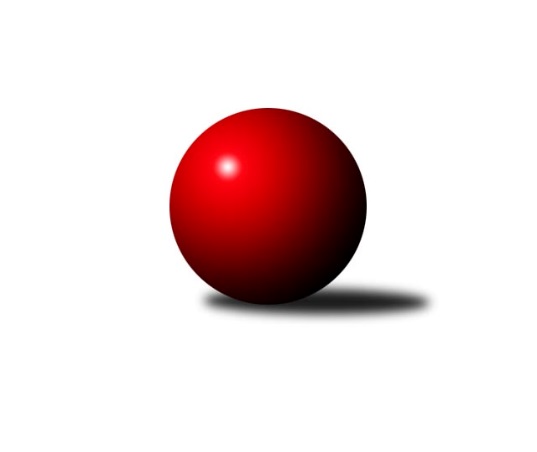 Č.10Ročník 2010/2011	3.5.2024 Meziokresní přebor-Bruntál, Opava 2010/2011Statistika 10. kolaTabulka družstev:		družstvo	záp	výh	rem	proh	skore	sety	průměr	body	plné	dorážka	chyby	1.	TJ Jiskra Rýmařov ˝C˝	10	8	0	2	73 : 27 	(57.5 : 22.5)	1567	16	1093	474	27.1	2.	TJ Kovohutě Břidličná ˝D˝	10	8	0	2	68 : 32 	(47.0 : 33.0)	1611	16	1112	499	27.3	3.	TJ Sokol Chvalíkovice ˝B˝	10	8	0	2	64 : 36 	(46.0 : 33.0)	1566	16	1087	479	26.7	4.	RSKK Raciborz	10	6	1	3	63 : 37 	(47.5 : 32.5)	1619	13	1128	491	34.3	5.	TJ Jiskra Rýmařov˝D˝	10	6	1	3	57 : 43 	(38.5 : 41.5)	1624	13	1146	479	31.4	6.	TJ Horní Benešov ˝D˝	10	6	0	4	58 : 42 	(43.5 : 36.5)	1599	12	1111	488	30.5	7.	KK Jiskra Rýmařov ˝B˝	10	5	0	5	57 : 43 	(49.0 : 31.0)	1613	10	1129	484	26.3	8.	TJ  Krnov ˝C˝	10	5	0	5	53 : 47 	(40.0 : 40.0)	1571	10	1095	476	39.9	9.	TJ Opava ˝D˝	10	5	0	5	38 : 62 	(32.5 : 47.5)	1553	10	1097	456	39.9	10.	KK Minerva Opava ˝C˝	10	3	0	7	41 : 59 	(36.0 : 44.0)	1554	6	1087	467	33.8	11.	TJ Kovohutě Břidličná ˝C˝	10	3	0	7	38 : 62 	(27.0 : 53.0)	1561	6	1102	458	34.5	12.	TJ Opava ˝E˝	10	3	0	7	37 : 63 	(36.0 : 44.0)	1563	6	1096	467	38	13.	TJ Horní Benešov ˝F˝	10	2	0	8	29 : 71 	(31.0 : 48.0)	1376	4	994	382	47.9	14.	KK PEPINO Bruntál ˝B˝	10	1	0	9	24 : 76 	(27.5 : 52.5)	1480	2	1059	422	43.6Tabulka doma:		družstvo	záp	výh	rem	proh	skore	sety	průměr	body	maximum	minimum	1.	TJ Jiskra Rýmařov ˝C˝	6	6	0	0	46 : 14 	(37.5 : 10.5)	1688	12	1757	1609	2.	TJ Jiskra Rýmařov˝D˝	6	4	1	1	33 : 27 	(24.0 : 24.0)	1622	9	1681	1548	3.	TJ Sokol Chvalíkovice ˝B˝	4	4	0	0	30 : 10 	(21.0 : 10.0)	1510	8	1607	1357	4.	TJ Kovohutě Břidličná ˝D˝	5	4	0	1	32 : 18 	(22.0 : 18.0)	1609	8	1633	1584	5.	RSKK Raciborz	5	4	0	1	32 : 18 	(24.0 : 16.0)	1552	8	1597	1507	6.	TJ Opava ˝D˝	6	4	0	2	26 : 34 	(23.0 : 25.0)	1548	8	1598	1482	7.	TJ  Krnov ˝C˝	4	3	0	1	26 : 14 	(16.0 : 16.0)	1461	6	1552	1392	8.	TJ Horní Benešov ˝D˝	6	3	0	3	28 : 32 	(23.5 : 24.5)	1613	6	1687	1539	9.	TJ Opava ˝E˝	6	3	0	3	25 : 35 	(24.5 : 23.5)	1561	6	1627	1461	10.	KK Jiskra Rýmařov ˝B˝	4	2	0	2	20 : 20 	(17.0 : 15.0)	1697	4	1728	1663	11.	KK Minerva Opava ˝C˝	4	2	0	2	18 : 22 	(16.0 : 16.0)	1615	4	1660	1575	12.	TJ Kovohutě Břidličná ˝C˝	5	2	0	3	20 : 30 	(13.5 : 26.5)	1560	4	1606	1518	13.	TJ Horní Benešov ˝F˝	4	0	0	4	8 : 32 	(10.0 : 22.0)	1480	0	1566	1398	14.	KK PEPINO Bruntál ˝B˝	5	0	0	5	6 : 44 	(9.0 : 31.0)	1355	0	1437	1277Tabulka venku:		družstvo	záp	výh	rem	proh	skore	sety	průměr	body	maximum	minimum	1.	TJ Kovohutě Břidličná ˝D˝	5	4	0	1	36 : 14 	(25.0 : 15.0)	1625	8	1714	1471	2.	TJ Sokol Chvalíkovice ˝B˝	6	4	0	2	34 : 26 	(25.0 : 23.0)	1575	8	1717	1449	3.	TJ Horní Benešov ˝D˝	4	3	0	1	30 : 10 	(20.0 : 12.0)	1596	6	1621	1554	4.	KK Jiskra Rýmařov ˝B˝	6	3	0	3	37 : 23 	(32.0 : 16.0)	1620	6	1735	1543	5.	RSKK Raciborz	5	2	1	2	31 : 19 	(23.5 : 16.5)	1641	5	1717	1556	6.	TJ Jiskra Rýmařov ˝C˝	4	2	0	2	27 : 13 	(20.0 : 12.0)	1537	4	1631	1427	7.	TJ Jiskra Rýmařov˝D˝	4	2	0	2	24 : 16 	(14.5 : 17.5)	1626	4	1636	1613	8.	TJ  Krnov ˝C˝	6	2	0	4	27 : 33 	(24.0 : 24.0)	1598	4	1734	1526	9.	TJ Horní Benešov ˝F˝	6	2	0	4	21 : 39 	(21.0 : 26.0)	1359	4	1512	1096	10.	TJ Kovohutě Břidličná ˝C˝	5	1	0	4	18 : 32 	(13.5 : 26.5)	1561	2	1595	1538	11.	KK Minerva Opava ˝C˝	6	1	0	5	23 : 37 	(20.0 : 28.0)	1541	2	1628	1484	12.	KK PEPINO Bruntál ˝B˝	5	1	0	4	18 : 32 	(18.5 : 21.5)	1505	2	1556	1412	13.	TJ Opava ˝D˝	4	1	0	3	12 : 28 	(9.5 : 22.5)	1555	2	1618	1464	14.	TJ Opava ˝E˝	4	0	0	4	12 : 28 	(11.5 : 20.5)	1560	0	1651	1505Tabulka podzimní části:		družstvo	záp	výh	rem	proh	skore	sety	průměr	body	doma	venku	1.	TJ Jiskra Rýmařov ˝C˝	10	8	0	2	73 : 27 	(57.5 : 22.5)	1567	16 	6 	0 	0 	2 	0 	2	2.	TJ Kovohutě Břidličná ˝D˝	10	8	0	2	68 : 32 	(47.0 : 33.0)	1611	16 	4 	0 	1 	4 	0 	1	3.	TJ Sokol Chvalíkovice ˝B˝	10	8	0	2	64 : 36 	(46.0 : 33.0)	1566	16 	4 	0 	0 	4 	0 	2	4.	RSKK Raciborz	10	6	1	3	63 : 37 	(47.5 : 32.5)	1619	13 	4 	0 	1 	2 	1 	2	5.	TJ Jiskra Rýmařov˝D˝	10	6	1	3	57 : 43 	(38.5 : 41.5)	1624	13 	4 	1 	1 	2 	0 	2	6.	TJ Horní Benešov ˝D˝	10	6	0	4	58 : 42 	(43.5 : 36.5)	1599	12 	3 	0 	3 	3 	0 	1	7.	KK Jiskra Rýmařov ˝B˝	10	5	0	5	57 : 43 	(49.0 : 31.0)	1613	10 	2 	0 	2 	3 	0 	3	8.	TJ  Krnov ˝C˝	10	5	0	5	53 : 47 	(40.0 : 40.0)	1571	10 	3 	0 	1 	2 	0 	4	9.	TJ Opava ˝D˝	10	5	0	5	38 : 62 	(32.5 : 47.5)	1553	10 	4 	0 	2 	1 	0 	3	10.	KK Minerva Opava ˝C˝	10	3	0	7	41 : 59 	(36.0 : 44.0)	1554	6 	2 	0 	2 	1 	0 	5	11.	TJ Kovohutě Břidličná ˝C˝	10	3	0	7	38 : 62 	(27.0 : 53.0)	1561	6 	2 	0 	3 	1 	0 	4	12.	TJ Opava ˝E˝	10	3	0	7	37 : 63 	(36.0 : 44.0)	1563	6 	3 	0 	3 	0 	0 	4	13.	TJ Horní Benešov ˝F˝	10	2	0	8	29 : 71 	(31.0 : 48.0)	1376	4 	0 	0 	4 	2 	0 	4	14.	KK PEPINO Bruntál ˝B˝	10	1	0	9	24 : 76 	(27.5 : 52.5)	1480	2 	0 	0 	5 	1 	0 	4Tabulka jarní části:		družstvo	záp	výh	rem	proh	skore	sety	průměr	body	doma	venku	1.	TJ Horní Benešov ˝F˝	0	0	0	0	0 : 0 	(0.0 : 0.0)	0	0 	0 	0 	0 	0 	0 	0 	2.	TJ Horní Benešov ˝D˝	0	0	0	0	0 : 0 	(0.0 : 0.0)	0	0 	0 	0 	0 	0 	0 	0 	3.	RSKK Raciborz	0	0	0	0	0 : 0 	(0.0 : 0.0)	0	0 	0 	0 	0 	0 	0 	0 	4.	KK Jiskra Rýmařov ˝B˝	0	0	0	0	0 : 0 	(0.0 : 0.0)	0	0 	0 	0 	0 	0 	0 	0 	5.	KK PEPINO Bruntál ˝B˝	0	0	0	0	0 : 0 	(0.0 : 0.0)	0	0 	0 	0 	0 	0 	0 	0 	6.	TJ Jiskra Rýmařov˝D˝	0	0	0	0	0 : 0 	(0.0 : 0.0)	0	0 	0 	0 	0 	0 	0 	0 	7.	TJ Kovohutě Břidličná ˝D˝	0	0	0	0	0 : 0 	(0.0 : 0.0)	0	0 	0 	0 	0 	0 	0 	0 	8.	TJ Opava ˝E˝	0	0	0	0	0 : 0 	(0.0 : 0.0)	0	0 	0 	0 	0 	0 	0 	0 	9.	KK Minerva Opava ˝C˝	0	0	0	0	0 : 0 	(0.0 : 0.0)	0	0 	0 	0 	0 	0 	0 	0 	10.	TJ Opava ˝D˝	0	0	0	0	0 : 0 	(0.0 : 0.0)	0	0 	0 	0 	0 	0 	0 	0 	11.	TJ Jiskra Rýmařov ˝C˝	0	0	0	0	0 : 0 	(0.0 : 0.0)	0	0 	0 	0 	0 	0 	0 	0 	12.	TJ  Krnov ˝C˝	0	0	0	0	0 : 0 	(0.0 : 0.0)	0	0 	0 	0 	0 	0 	0 	0 	13.	TJ Kovohutě Břidličná ˝C˝	0	0	0	0	0 : 0 	(0.0 : 0.0)	0	0 	0 	0 	0 	0 	0 	0 	14.	TJ Sokol Chvalíkovice ˝B˝	0	0	0	0	0 : 0 	(0.0 : 0.0)	0	0 	0 	0 	0 	0 	0 	0 Zisk bodů pro družstvo:		jméno hráče	družstvo	body	zápasy	v %	dílčí body	sety	v %	1.	Mariusz Gierczak 	RSKK Raciborz 	16	/	9	(89%)		/		(%)	2.	Martin Mikeska 	KK Jiskra Rýmařov ˝B˝ 	16	/	10	(80%)		/		(%)	3.	Ota Pidima 	TJ Kovohutě Břidličná ˝D˝ 	16	/	10	(80%)		/		(%)	4.	Pavel Vládek 	TJ Kovohutě Břidličná ˝D˝ 	16	/	10	(80%)		/		(%)	5.	Pavel Přikryl 	TJ Jiskra Rýmařov˝D˝ 	16	/	10	(80%)		/		(%)	6.	Miloslav  Petrů 	TJ Horní Benešov ˝D˝ 	16	/	10	(80%)		/		(%)	7.	Maciej Basista 	RSKK Raciborz 	14	/	9	(78%)		/		(%)	8.	Miroslav Petřek st.	TJ Horní Benešov ˝F˝ 	14	/	9	(78%)		/		(%)	9.	Lubomír Bičík 	KK Minerva Opava ˝C˝ 	14	/	10	(70%)		/		(%)	10.	Josef Matušek 	TJ Jiskra Rýmařov˝D˝ 	14	/	10	(70%)		/		(%)	11.	Marek Hampl 	TJ Jiskra Rýmařov ˝C˝ 	13	/	8	(81%)		/		(%)	12.	Roman Beinhauer 	TJ Sokol Chvalíkovice ˝B˝ 	12	/	7	(86%)		/		(%)	13.	Petr Chlachula 	TJ Jiskra Rýmařov ˝C˝ 	12	/	8	(75%)		/		(%)	14.	Romana Valová 	TJ Jiskra Rýmařov ˝C˝ 	12	/	9	(67%)		/		(%)	15.	Vladimír Kostka 	TJ Sokol Chvalíkovice ˝B˝ 	12	/	9	(67%)		/		(%)	16.	Josef Klapetek 	TJ Opava ˝E˝ 	12	/	9	(67%)		/		(%)	17.	Petr Kozák 	TJ Horní Benešov ˝D˝ 	12	/	10	(60%)		/		(%)	18.	Jaroslav Lakomý 	TJ  Krnov ˝C˝ 	12	/	10	(60%)		/		(%)	19.	Jiří Chylík 	TJ  Krnov ˝C˝ 	12	/	10	(60%)		/		(%)	20.	Marek Prusicki 	RSKK Raciborz 	11	/	8	(69%)		/		(%)	21.	Miroslava Paulerová 	TJ Jiskra Rýmařov ˝C˝ 	10	/	7	(71%)		/		(%)	22.	Jaromír Čech 	TJ  Krnov ˝C˝ 	10	/	8	(63%)		/		(%)	23.	Josef Mikeska 	KK Jiskra Rýmařov ˝B˝ 	10	/	8	(63%)		/		(%)	24.	Jan Strnadel 	KK Minerva Opava ˝C˝ 	10	/	8	(63%)		/		(%)	25.	Josef Václavík 	TJ Kovohutě Břidličná ˝D˝ 	10	/	8	(63%)		/		(%)	26.	Pavel Veselka 	TJ Kovohutě Břidličná ˝C˝ 	10	/	8	(63%)		/		(%)	27.	Ivo Mrhal st.	TJ Kovohutě Břidličná ˝D˝ 	10	/	9	(56%)		/		(%)	28.	Petr Domčík 	TJ Jiskra Rýmařov˝D˝ 	10	/	9	(56%)		/		(%)	29.	Pavla Hendrychová 	TJ Opava ˝D˝ 	10	/	10	(50%)		/		(%)	30.	Olga Kiziridisová 	KK PEPINO Bruntál ˝B˝ 	8	/	5	(80%)		/		(%)	31.	Antonín Hendrych 	TJ Sokol Chvalíkovice ˝B˝ 	8	/	6	(67%)		/		(%)	32.	Dalibor Krejčiřík 	TJ Sokol Chvalíkovice ˝B˝ 	8	/	7	(57%)		/		(%)	33.	Michal Ihnát 	KK Jiskra Rýmařov ˝B˝ 	8	/	7	(57%)		/		(%)	34.	Petr Daranský 	TJ  Krnov ˝C˝ 	8	/	8	(50%)		/		(%)	35.	David Láčík 	TJ Horní Benešov ˝D˝ 	8	/	9	(44%)		/		(%)	36.	Jaroslav Zelinka 	TJ Kovohutě Břidličná ˝C˝ 	8	/	9	(44%)		/		(%)	37.	Miroslava Hendrychová 	TJ Opava ˝D˝ 	8	/	10	(40%)		/		(%)	38.	Miroslav Langer 	TJ Jiskra Rýmařov˝D˝ 	7	/	7	(50%)		/		(%)	39.	Štěpán Charník 	KK Jiskra Rýmařov ˝B˝ 	7	/	8	(44%)		/		(%)	40.	Martin Chalupa 	KK Minerva Opava ˝C˝ 	7	/	8	(44%)		/		(%)	41.	Jaromír  Hendrych ml. 	TJ Horní Benešov ˝F˝ 	6	/	5	(60%)		/		(%)	42.	Zdeněk Janák 	TJ Horní Benešov ˝D˝ 	6	/	5	(60%)		/		(%)	43.	Zdenek Hudec 	KK PEPINO Bruntál ˝B˝ 	6	/	5	(60%)		/		(%)	44.	Vladislav Kobelár 	TJ Opava ˝E˝ 	6	/	7	(43%)		/		(%)	45.	Cezary Koczorski 	RSKK Raciborz 	6	/	7	(43%)		/		(%)	46.	František Habrman 	TJ Kovohutě Břidličná ˝C˝ 	6	/	8	(38%)		/		(%)	47.	Anna Dosedělová 	TJ Kovohutě Břidličná ˝C˝ 	6	/	9	(33%)		/		(%)	48.	Pavel Jašek 	TJ Opava ˝D˝ 	6	/	10	(30%)		/		(%)	49.	Karel Michalka 	TJ Opava ˝E˝ 	5	/	10	(25%)		/		(%)	50.	Sabina Trulejová 	TJ Sokol Chvalíkovice ˝B˝ 	4	/	3	(67%)		/		(%)	51.	Milan Franer 	TJ Opava ˝E˝ 	4	/	4	(50%)		/		(%)	52.	Jiří Polášek 	TJ Jiskra Rýmařov ˝C˝ 	4	/	4	(50%)		/		(%)	53.	Jaroslav Horáček 	KK Jiskra Rýmařov ˝B˝ 	4	/	7	(29%)		/		(%)	54.	Lubomír Khýr 	TJ Kovohutě Břidličná ˝C˝ 	4	/	7	(29%)		/		(%)	55.	Jaromír Hendrych 	TJ Opava ˝D˝ 	4	/	9	(22%)		/		(%)	56.	Kamil Zákoutský 	TJ Horní Benešov ˝F˝ 	3	/	10	(15%)		/		(%)	57.	Lukasz Pawelek 	RSKK Raciborz 	2	/	1	(100%)		/		(%)	58.	Stanislav Horák 	TJ Jiskra Rýmařov ˝C˝ 	2	/	1	(100%)		/		(%)	59.	Miroslav Nosek 	TJ Sokol Chvalíkovice ˝B˝ 	2	/	2	(50%)		/		(%)	60.	Patricie Šrámková 	TJ Horní Benešov ˝F˝ 	2	/	4	(25%)		/		(%)	61.	Vilibald Marker 	TJ Opava ˝E˝ 	2	/	4	(25%)		/		(%)	62.	Jiří Novák 	TJ Opava ˝E˝ 	2	/	4	(25%)		/		(%)	63.	Michal Krejčiřík 	TJ Horní Benešov ˝F˝ 	2	/	4	(25%)		/		(%)	64.	Milan Milián 	KK PEPINO Bruntál ˝B˝ 	2	/	5	(20%)		/		(%)	65.	Hana Heiserová 	KK Minerva Opava ˝C˝ 	2	/	5	(20%)		/		(%)	66.	Zbyněk Tesař 	TJ Horní Benešov ˝D˝ 	2	/	5	(20%)		/		(%)	67.	Vojtěch Orlík 	TJ Sokol Chvalíkovice ˝B˝ 	2	/	5	(20%)		/		(%)	68.	Jan Mlčák 	KK PEPINO Bruntál ˝B˝ 	2	/	6	(17%)		/		(%)	69.	Milan Volf 	KK PEPINO Bruntál ˝B˝ 	2	/	7	(14%)		/		(%)	70.	Dariusz Jaszewski 	RSKK Raciborz 	1	/	4	(13%)		/		(%)	71.	Nikolas Košík 	TJ Horní Benešov ˝F˝ 	0	/	1	(0%)		/		(%)	72.	Jiří Holáň 	KK Minerva Opava ˝C˝ 	0	/	1	(0%)		/		(%)	73.	Beáta Jašková 	TJ Opava ˝D˝ 	0	/	1	(0%)		/		(%)	74.	Josef Příhoda 	KK PEPINO Bruntál ˝B˝ 	0	/	1	(0%)		/		(%)	75.	Vladimír Klein 	TJ Opava ˝E˝ 	0	/	1	(0%)		/		(%)	76.	Vlastimil Trulej 	TJ Sokol Chvalíkovice ˝B˝ 	0	/	1	(0%)		/		(%)	77.	Vítězslav Kadlec 	TJ  Krnov ˝C˝ 	0	/	1	(0%)		/		(%)	78.	Roman Skácel 	TJ Horní Benešov ˝D˝ 	0	/	1	(0%)		/		(%)	79.	Stanislav Troják 	KK Minerva Opava ˝C˝ 	0	/	2	(0%)		/		(%)	80.	Daniel Košík 	TJ Horní Benešov ˝F˝ 	0	/	2	(0%)		/		(%)	81.	Magdalena Soroka 	RSKK Raciborz 	0	/	2	(0%)		/		(%)	82.	Michal Vavrák 	TJ Horní Benešov ˝F˝ 	0	/	2	(0%)		/		(%)	83.	František Pončík 	TJ Kovohutě Břidličná ˝D˝ 	0	/	2	(0%)		/		(%)	84.	Vladislav Vavrák 	TJ Horní Benešov ˝F˝ 	0	/	2	(0%)		/		(%)	85.	Jitka Kovalová 	TJ  Krnov ˝C˝ 	0	/	3	(0%)		/		(%)	86.	Richard Janalík 	KK PEPINO Bruntál ˝B˝ 	0	/	4	(0%)		/		(%)	87.	Jaromír Návrat 	TJ Jiskra Rýmařov˝D˝ 	0	/	4	(0%)		/		(%)	88.	Marta Andrejčáková 	KK Minerva Opava ˝C˝ 	0	/	5	(0%)		/		(%)	89.	Vladislava Kubáčová 	KK PEPINO Bruntál ˝B˝ 	0	/	7	(0%)		/		(%)Průměry na kuželnách:		kuželna	průměr	plné	dorážka	chyby	výkon na hráče	1.	KK Jiskra Rýmařov, 1-4	1647	1143	503	29.3	(411.8)	2.	Minerva Opava, 1-2	1608	1122	485	27.9	(402.2)	3.	 Horní Benešov, 1-4	1590	1115	474	33.8	(397.6)	4.	TJ Kovohutě Břidličná, 1-2	1579	1100	478	29.6	(394.9)	5.	TJ Opava, 1-4	1554	1096	457	39.2	(388.7)	6.	RSKK Raciborz, 1-4	1533	1081	452	38.6	(383.3)	7.	TJ Sokol Chvalíkovice, 1-2	1462	1045	416	31.1	(365.6)	8.	TJ Krnov, 1-2	1454	1039	415	45.4	(363.7)	9.	KK Pepino Bruntál, 1-2	1409	1004	405	44.7	(352.4)Nejlepší výkony na kuželnách:KK Jiskra Rýmařov, 1-4TJ Jiskra Rýmařov ˝C˝	1757	6. kolo	Petr Chlachula 	TJ Jiskra Rýmařov ˝C˝	493	6. koloKK Jiskra Rýmařov ˝B˝	1735	8. kolo	Martin Mikeska 	KK Jiskra Rýmařov ˝B˝	478	9. koloTJ  Krnov ˝C˝	1734	3. kolo	Martin Mikeska 	KK Jiskra Rýmařov ˝B˝	465	8. koloTJ Jiskra Rýmařov ˝C˝	1732	2. kolo	Maciej Basista 	RSKK Raciborz	464	3. koloKK Jiskra Rýmařov ˝B˝	1728	9. kolo	Pavel Přikryl 	TJ Jiskra Rýmařov˝D˝	461	3. koloRSKK Raciborz	1717	3. kolo	Štěpán Charník 	KK Jiskra Rýmařov ˝B˝	456	7. koloTJ Kovohutě Břidličná ˝D˝	1714	7. kolo	Jiří Chylík 	TJ  Krnov ˝C˝	452	3. koloKK Jiskra Rýmařov ˝B˝	1705	3. kolo	Pavel Vládek 	TJ Kovohutě Břidličná ˝D˝	451	7. koloTJ Jiskra Rýmařov ˝C˝	1701	8. kolo	Štěpán Charník 	KK Jiskra Rýmařov ˝B˝	449	5. koloTJ Jiskra Rýmařov ˝C˝	1697	4. kolo	Josef Matušek 	TJ Jiskra Rýmařov˝D˝	448	3. koloMinerva Opava, 1-2TJ Sokol Chvalíkovice ˝B˝	1717	9. kolo	Jan Strnadel 	KK Minerva Opava ˝C˝	455	9. koloKK Minerva Opava ˝C˝	1660	9. kolo	Roman Beinhauer 	TJ Sokol Chvalíkovice ˝B˝	443	9. koloKK Minerva Opava ˝C˝	1623	4. kolo	Lubomír Bičík 	KK Minerva Opava ˝C˝	430	4. koloTJ  Krnov ˝C˝	1602	6. kolo	Antonín Hendrych 	TJ Sokol Chvalíkovice ˝B˝	428	9. koloKK Minerva Opava ˝C˝	1600	6. kolo	Lubomír Bičík 	KK Minerva Opava ˝C˝	427	2. koloKK Minerva Opava ˝C˝	1575	2. kolo	Dalibor Krejčiřík 	TJ Sokol Chvalíkovice ˝B˝	427	9. koloKK PEPINO Bruntál ˝B˝	1556	4. kolo	Lubomír Bičík 	KK Minerva Opava ˝C˝	426	9. koloTJ Opava ˝E˝	1537	2. kolo	Karel Michalka 	TJ Opava ˝E˝	424	2. kolo		. kolo	Jaromír Čech 	TJ  Krnov ˝C˝	421	6. kolo		. kolo	Vladimír Kostka 	TJ Sokol Chvalíkovice ˝B˝	419	9. kolo Horní Benešov, 1-4KK Jiskra Rýmařov ˝B˝	1693	4. kolo	Roman Beinhauer 	TJ Sokol Chvalíkovice ˝B˝	457	1. koloTJ Horní Benešov ˝D˝	1687	8. kolo	Petr Kozák 	TJ Horní Benešov ˝D˝	450	8. koloRSKK Raciborz	1681	5. kolo	Martin Mikeska 	KK Jiskra Rýmařov ˝B˝	448	4. koloTJ Sokol Chvalíkovice ˝B˝	1669	1. kolo	Josef Mikeska 	KK Jiskra Rýmařov ˝B˝	447	4. koloTJ Kovohutě Břidličná ˝D˝	1661	9. kolo	Miroslav Petřek st.	TJ Horní Benešov ˝F˝	447	9. koloKK Jiskra Rýmařov ˝B˝	1650	10. kolo	David Láčík 	TJ Horní Benešov ˝D˝	446	8. koloTJ Horní Benešov ˝D˝	1640	6. kolo	Martin Mikeska 	KK Jiskra Rýmařov ˝B˝	438	10. koloTJ Horní Benešov ˝D˝	1631	10. kolo	Pavel Veselka 	KK Minerva Opava ˝C˝	437	7. koloTJ Horní Benešov ˝D˝	1596	3. kolo	Maciej Basista 	RSKK Raciborz	434	5. koloTJ Kovohutě Břidličná ˝C˝	1595	8. kolo	Ota Pidima 	TJ Kovohutě Břidličná ˝D˝	431	9. koloTJ Kovohutě Břidličná, 1-2TJ Kovohutě Břidličná ˝D˝	1676	5. kolo	Ota Pidima 	TJ Kovohutě Břidličná ˝D˝	442	5. koloTJ Kovohutě Břidličná ˝D˝	1633	10. kolo	Pavel Vládek 	TJ Kovohutě Břidličná ˝D˝	438	5. koloTJ Horní Benešov ˝D˝	1621	2. kolo	Petr Kozák 	TJ Horní Benešov ˝D˝	436	2. koloTJ Kovohutě Břidličná ˝D˝	1617	6. kolo	Jaromír Hendrych 	TJ Opava ˝D˝	435	9. koloTJ Jiskra Rýmařov˝D˝	1613	7. kolo	Jaroslav Lakomý 	TJ  Krnov ˝C˝	432	1. koloTJ Kovohutě Břidličná ˝D˝	1608	2. kolo	Petr Domčík 	TJ Jiskra Rýmařov˝D˝	429	7. koloTJ Kovohutě Břidličná ˝C˝	1606	1. kolo	Jaromír Čech 	TJ  Krnov ˝C˝	428	8. koloTJ Kovohutě Břidličná ˝D˝	1602	4. kolo	Ota Pidima 	TJ Kovohutě Břidličná ˝D˝	422	2. koloTJ  Krnov ˝C˝	1593	1. kolo	Ota Pidima 	TJ Kovohutě Břidličná ˝D˝	421	10. koloTJ  Krnov ˝C˝	1586	8. kolo	Ota Pidima 	TJ Kovohutě Břidličná ˝D˝	420	6. koloTJ Opava, 1-4TJ Jiskra Rýmařov˝D˝	1636	5. kolo	Josef Matušek 	TJ Jiskra Rýmařov˝D˝	446	5. koloTJ Jiskra Rýmařov ˝C˝	1631	5. kolo	Josef Klapetek 	TJ Opava ˝E˝	442	3. koloTJ Opava ˝E˝	1627	9. kolo	Josef Klapetek 	TJ Opava ˝E˝	436	8. koloTJ Horní Benešov ˝D˝	1612	7. kolo	Romana Valová 	TJ Jiskra Rýmařov ˝C˝	429	5. koloRSKK Raciborz	1608	9. kolo	Maciej Basista 	RSKK Raciborz	427	7. koloRSKK Raciborz	1602	7. kolo	Milan Franer 	TJ Opava ˝E˝	426	10. koloTJ Opava ˝D˝	1598	8. kolo	Ota Pidima 	TJ Kovohutě Břidličná ˝D˝	426	3. koloTJ Opava ˝E˝	1595	10. kolo	Maciej Basista 	RSKK Raciborz	426	9. koloTJ Opava ˝E˝	1587	3. kolo	Pavel Vládek 	TJ Kovohutě Břidličná ˝D˝	423	3. koloTJ Opava ˝D˝	1586	10. kolo	Petr Kozák 	TJ Horní Benešov ˝D˝	423	7. koloRSKK Raciborz, 1-4TJ Sokol Chvalíkovice ˝B˝	1609	10. kolo	Maciej Basista 	RSKK Raciborz	439	2. koloRSKK Raciborz	1597	10. kolo	Maciej Basista 	RSKK Raciborz	434	4. koloRSKK Raciborz	1584	2. kolo	Mariusz Gierczak 	RSKK Raciborz	432	10. koloKK Jiskra Rýmařov ˝B˝	1563	2. kolo	Vladimír Kostka 	TJ Sokol Chvalíkovice ˝B˝	421	10. koloRSKK Raciborz	1544	8. kolo	Martin Mikeska 	KK Jiskra Rýmařov ˝B˝	420	2. koloRSKK Raciborz	1526	4. kolo	Maciej Basista 	RSKK Raciborz	415	6. koloTJ  Krnov ˝C˝	1526	4. kolo	Roman Beinhauer 	TJ Sokol Chvalíkovice ˝B˝	411	10. koloRSKK Raciborz	1507	6. kolo	Cezary Koczorski 	RSKK Raciborz	408	10. koloKK Minerva Opava ˝C˝	1497	8. kolo	Mariusz Gierczak 	RSKK Raciborz	407	8. koloTJ Horní Benešov ˝F˝	1380	6. kolo	Lukasz Pawelek 	RSKK Raciborz	406	4. koloTJ Sokol Chvalíkovice, 1-2TJ Sokol Chvalíkovice ˝B˝	1607	4. kolo	Roman Beinhauer 	TJ Sokol Chvalíkovice ˝B˝	443	4. koloTJ Kovohutě Břidličná ˝C˝	1558	4. kolo	Antonín Hendrych 	TJ Sokol Chvalíkovice ˝B˝	419	4. koloTJ Sokol Chvalíkovice ˝B˝	1556	6. kolo	Roman Beinhauer 	TJ Sokol Chvalíkovice ˝B˝	413	6. koloKK Jiskra Rýmařov ˝B˝	1543	6. kolo	Roman Beinhauer 	TJ Sokol Chvalíkovice ˝B˝	413	2. koloTJ Sokol Chvalíkovice ˝B˝	1519	2. kolo	Vladimír Kostka 	TJ Sokol Chvalíkovice ˝B˝	413	2. koloTJ Opava ˝D˝	1464	2. kolo	František Habrman 	TJ Kovohutě Břidličná ˝C˝	405	4. koloTJ Sokol Chvalíkovice ˝B˝	1357	8. kolo	Jaroslav Zelinka 	TJ Kovohutě Břidličná ˝C˝	405	4. koloTJ Horní Benešov ˝F˝	1096	8. kolo	Vladimír Kostka 	TJ Sokol Chvalíkovice ˝B˝	403	8. kolo		. kolo	Sabina Trulejová 	TJ Sokol Chvalíkovice ˝B˝	401	6. kolo		. kolo	Jaromír  Hendrych ml. 	TJ Horní Benešov ˝F˝	398	8. koloTJ Krnov, 1-2TJ  Krnov ˝C˝	1552	7. kolo	Dalibor Krejčiřík 	TJ Sokol Chvalíkovice ˝B˝	412	7. koloTJ Jiskra Rýmařov ˝C˝	1507	9. kolo	Jaroslav Lakomý 	TJ  Krnov ˝C˝	410	2. koloTJ Sokol Chvalíkovice ˝B˝	1500	7. kolo	Jaromír Čech 	TJ  Krnov ˝C˝	407	9. koloTJ  Krnov ˝C˝	1497	9. kolo	Jaroslav Lakomý 	TJ  Krnov ˝C˝	400	7. koloKK PEPINO Bruntál ˝B˝	1412	2. kolo	Jaromír Čech 	TJ  Krnov ˝C˝	389	7. koloTJ  Krnov ˝C˝	1401	2. kolo	Jaroslav Lakomý 	TJ  Krnov ˝C˝	386	9. koloTJ  Krnov ˝C˝	1392	5. kolo	Petr Daranský 	TJ  Krnov ˝C˝	386	7. koloTJ Horní Benešov ˝F˝	1377	5. kolo	Marek Hampl 	TJ Jiskra Rýmařov ˝C˝	384	9. kolo		. kolo	Jiří Chylík 	TJ  Krnov ˝C˝	384	9. kolo		. kolo	Jaroslav Lakomý 	TJ  Krnov ˝C˝	383	5. koloKK Pepino Bruntál, 1-2KK Jiskra Rýmařov ˝B˝	1585	1. kolo	Jaroslav Horáček 	KK Jiskra Rýmařov ˝B˝	430	1. koloTJ Horní Benešov ˝D˝	1554	9. kolo	Petr Kozák 	TJ Horní Benešov ˝D˝	429	9. koloTJ Sokol Chvalíkovice ˝B˝	1449	5. kolo	Martin Mikeska 	KK Jiskra Rýmařov ˝B˝	404	1. koloKK PEPINO Bruntál ˝B˝	1437	5. kolo	Miloslav  Petrů 	TJ Horní Benešov ˝D˝	401	9. koloTJ Jiskra Rýmařov ˝C˝	1427	7. kolo	Marek Hampl 	TJ Jiskra Rýmařov ˝C˝	393	7. koloKK PEPINO Bruntál ˝B˝	1418	9. kolo	Antonín Hendrych 	TJ Sokol Chvalíkovice ˝B˝	383	5. koloKK PEPINO Bruntál ˝B˝	1329	3. kolo	Milan Milián 	KK PEPINO Bruntál ˝B˝	378	9. koloKK PEPINO Bruntál ˝B˝	1313	1. kolo	Josef Mikeska 	KK Jiskra Rýmařov ˝B˝	377	1. koloTJ Horní Benešov ˝F˝	1307	3. kolo	Vladimír Kostka 	TJ Sokol Chvalíkovice ˝B˝	377	5. koloKK PEPINO Bruntál ˝B˝	1277	7. kolo	Jan Mlčák 	KK PEPINO Bruntál ˝B˝	374	5. koloČetnost výsledků:	8.0 : 2.0	16x	7.0 : 3.0	4x	6.0 : 4.0	20x	5.0 : 5.0	1x	4.0 : 6.0	9x	2.0 : 8.0	11x	10.0 : 0.0	1x	1.0 : 9.0	1x	0.0 : 10.0	7x